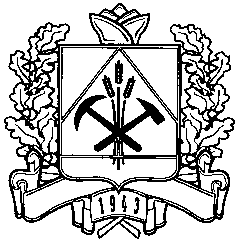 ДЕПАРТАМЕНТ ПРИРОДНЫХ РЕСУРСОВ И ЭКОЛОГИИ      Кемеровской областиПриказ«____» ______________№ ____                                                                                 г. Кемерово«О внесении изменений в приказ от 30.09.2016 № 204 «Об утверждении перечня отдельных видов товаров, работ, услуг (в том числе предельные цены товаров, работ, услуг), закупаемых  департаментом природных ресурсов и экологии Кемеровской области и подведомственным ему государственным казенным учреждением Кемеровской области «Областной комитет природных ресурсов» для обеспечения государственных нужд Кемеровской области»В соответствии с частью 5 статьи 19 Федерального закона от 05.04.2013 
№ 44-ФЗ «О контрактной системе в сфере закупок товаров, работ, услуг для 
обеспечения государственных и муниципальных нужд», постановлением Коллегии Администрации Кемеровской области от 21.03.2016 № 77                      «Об утверждении требований к порядку разработки и принятия правовых актов о нормировании в сфере закупок для обеспечения государственных нужд Кемеровской области, содержанию указанных актов и обеспечению их исполнения», постановлением Коллегии Администрации Кемеровской области от 21.03.2016 № 87 «Об утверждении Правил определения  требований к закупаемым государственными органами Кемеровской области (включая территориальные органы и подведомственные казенные и бюджетные учреждения Кемеровской области), Территориальным фондом обязательного медицинского страхования Кемеровской области отдельным видам товаров, работ, услуг (в том числе предельных цен товаров, работ, услуг)», приказываю: 1. Внести в Ведомственный перечень отдельных видов товаров, работ, услуг, их потребительские свойства (в том числе качество) и иные характеристики, а также значения таких свойств и характеристик (в том числе предельные цены товаров, работ, услуг), закупаемых департаментом природных ресурсов и экологии Кемеровской области и государственным казенным учреждением Кемеровской области «Областной комитет природных ресурсов», утвержденный приказом от 30.09.2016 № 204 «Об утверждении перечня отдельных видов товаров, работ, услуг (в том числе предельные цены товаров, работ, услуг), закупаемых  департаментом природных ресурсов и экологии Кемеровской области и подведомственным ему государственным казенным учреждением Кемеровской области «Областной комитет природных ресурсов» для обеспечения государственных нужд Кемеровской области», следующие изменения:1.1. В пункте 1.1 столбец 9 изложить в следующей редакции:«Не более 95 000 руб.».1.2. В пункте 2.1 столбец 9 в следующей редакции:      «Не более 95 000 руб.».1.3. В пункте 2.2 столбец 9 в следующей редакции:«Не более 85 000 руб».1.4. В пункте 2.3 столбец 9 изложить в следующей редакции:«Не более 75 000 руб».1.5. В пункте 3.1 столбец 9 изложить в следующей редакции:«Лазерный черно-белый принтер формата А4, скорость печати от 16 стр./мин.Предельная цена за единицу – не более 15 000 рублейЛазерный черно-белый МФУ формата А4, скорость печати 16 стр./мин., разрешение сканирования не более 1200x1200 dpi.Предельная цена за единицу – не более 20 000 рублейМФУ (принтер/копир), черно-белая лазерная печать, напольное размещение, максимальный формат А3, разрешение печати не более 1200х2400 dpi,Скорость печати не более 18 стр/мин (при А4), не более 8 стр/мин (при А3),масштаб 25-400%, ресурс тонера не более 15000 страниц, интерфейс Ethernet (RJ-45), USB, поддержка ос - Windows, Linux.Предельная цена не более 70 000 рублей».1.6. В пункте 6:1.6.1. Столбец 6 изложить в следующей редакции:«Мощность двигателя»;1.6.2. Столбец 9 изложить в следующей редакции:«Мощность не более 200 лошадиных сил».2. Главному специалисту отдела охраны окружающей среды и экологической экспертизы департамента М.А. Коваленко обеспечить размещение настоящего приказа на официальном сайте департамента: kuzbasseco.ru.3. Консультанту-юрисконсульту сектора правового обеспечения и организации закупок департамента К.В. Мальцевой в течение 7 рабочих дней обеспечить размещение настоящего приказа в единой информационной системе государственных закупок: govzakupki.ru.Настоящий приказ вступает в силу с момента подписания, распространяя свое действия на отношения, возникшие с 01.06.2018.4. Контроль за исполнением настоящего приказа возложить                            на заместителя начальника департамента Н.Н. Агафонову.Начальник департамента 					               С.В. Высоцкий                              